Section 6. Producer and User Locations *)1010105010101020101010101010101010102010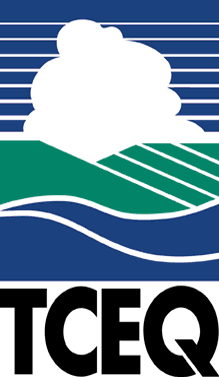 